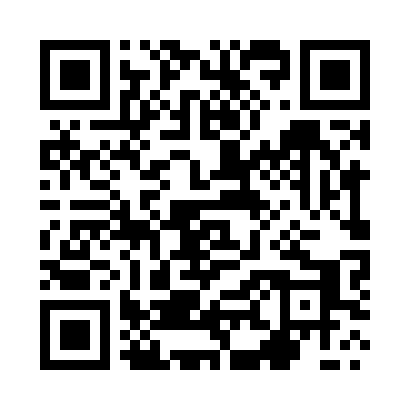 Prayer times for Szymanowek, PolandMon 1 Apr 2024 - Tue 30 Apr 2024High Latitude Method: Angle Based RulePrayer Calculation Method: Muslim World LeagueAsar Calculation Method: HanafiPrayer times provided by https://www.salahtimes.comDateDayFajrSunriseDhuhrAsrMaghribIsha1Mon4:106:1212:425:087:139:062Tue4:076:0912:415:107:149:093Wed4:046:0712:415:117:169:114Thu4:026:0512:415:127:189:135Fri3:596:0212:405:137:199:166Sat3:566:0012:405:157:219:187Sun3:525:5812:405:167:239:208Mon3:495:5512:405:177:259:239Tue3:465:5312:395:187:269:2510Wed3:435:5112:395:197:289:2811Thu3:405:4912:395:217:309:3012Fri3:375:4612:395:227:329:3313Sat3:345:4412:385:237:339:3514Sun3:315:4212:385:247:359:3815Mon3:275:4012:385:257:379:4116Tue3:245:3812:385:267:389:4317Wed3:215:3512:375:287:409:4618Thu3:175:3312:375:297:429:4919Fri3:145:3112:375:307:449:5120Sat3:115:2912:375:317:459:5421Sun3:075:2712:365:327:479:5722Mon3:045:2512:365:337:4910:0023Tue3:005:2312:365:347:5110:0324Wed2:575:2012:365:357:5210:0625Thu2:535:1812:365:377:5410:0926Fri2:505:1612:365:387:5610:1227Sat2:465:1412:355:397:5710:1528Sun2:425:1212:355:407:5910:1829Mon2:395:1012:355:418:0110:2130Tue2:355:0812:355:428:0210:25